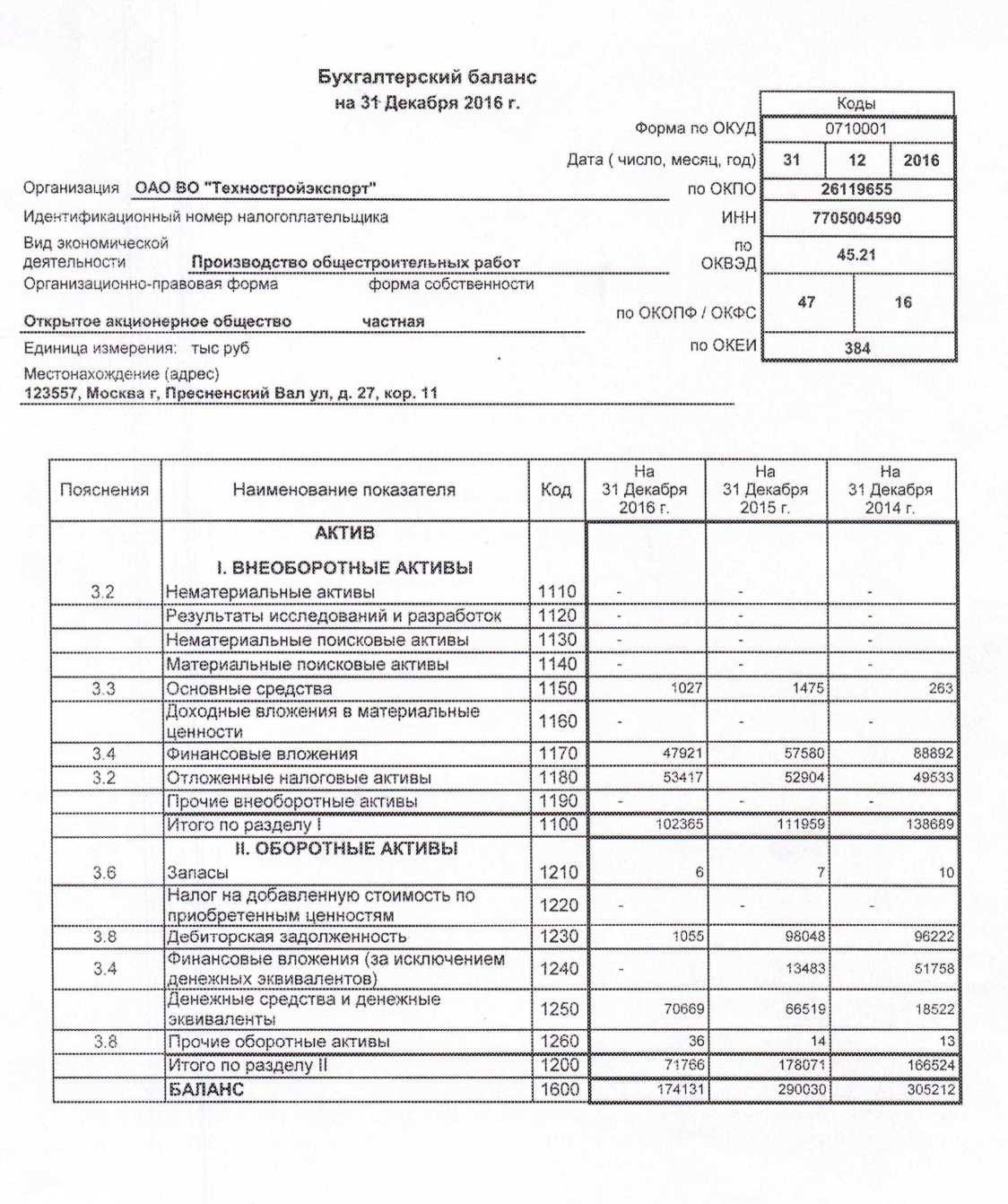 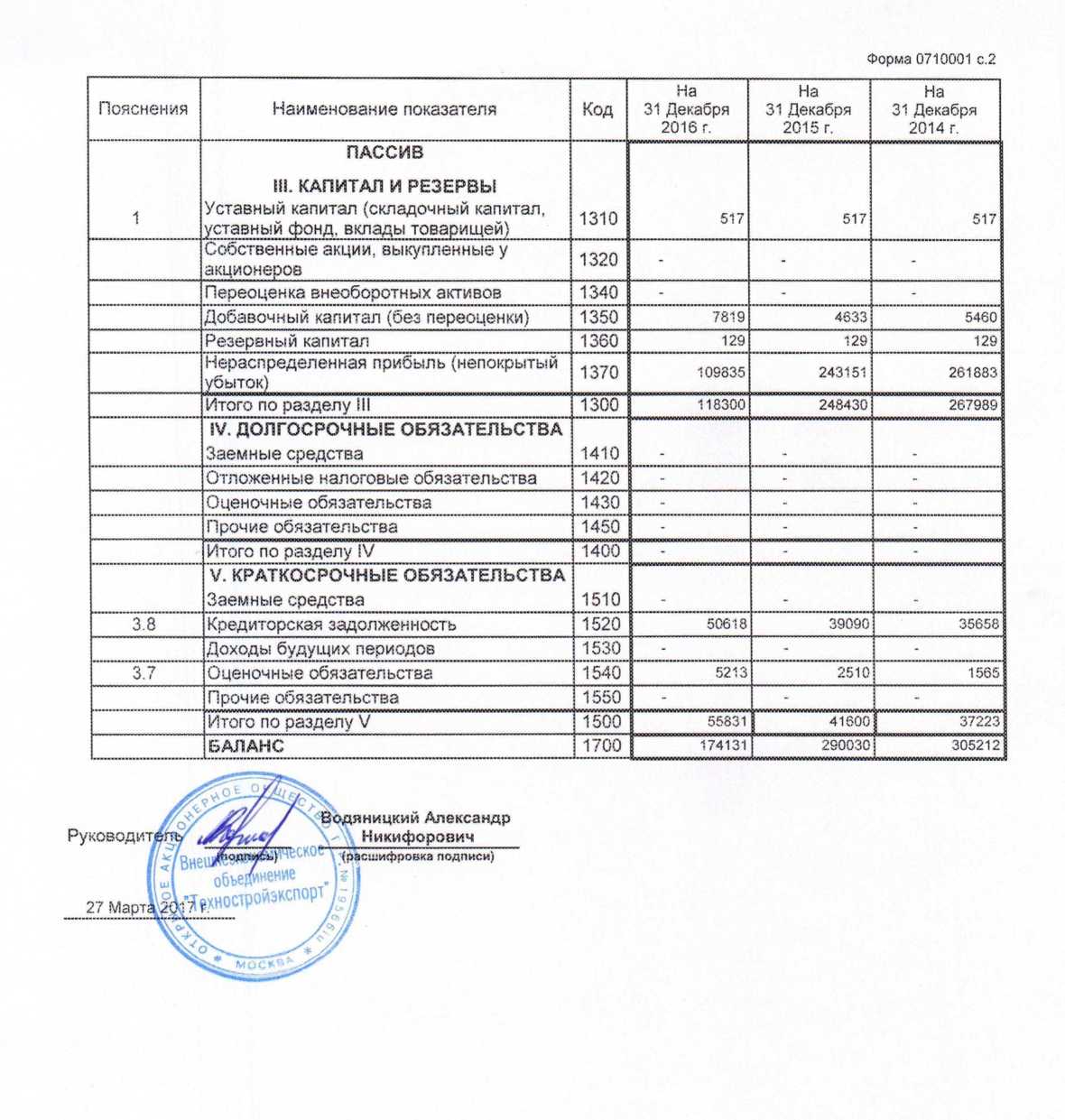 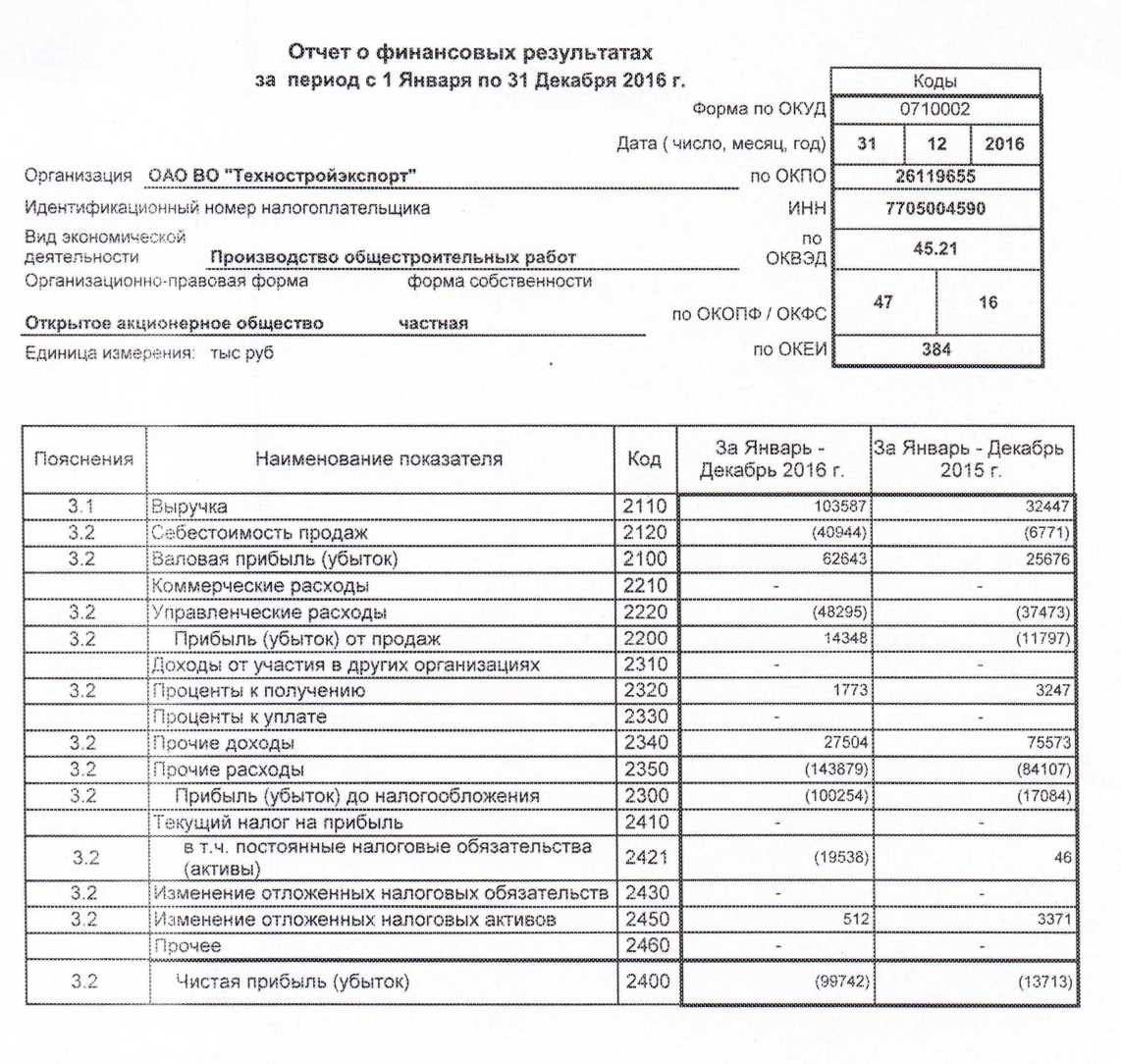 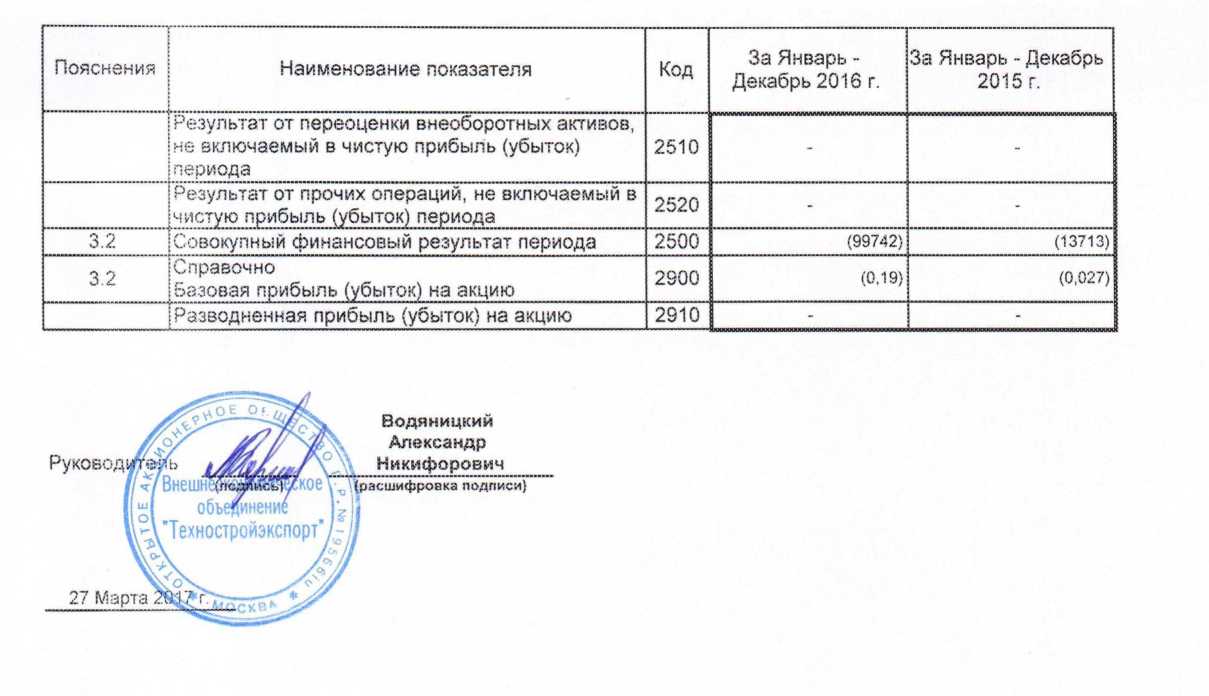 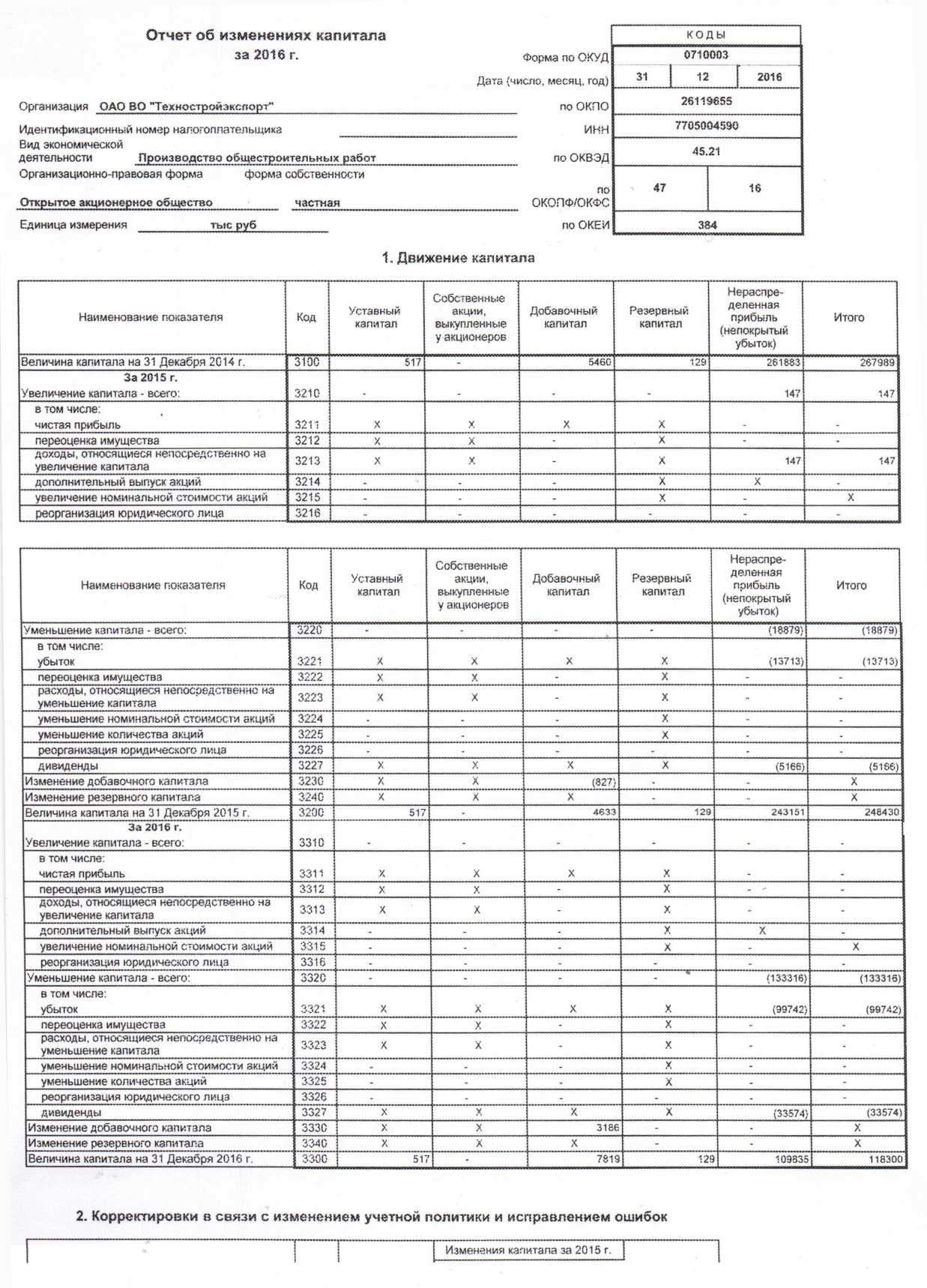 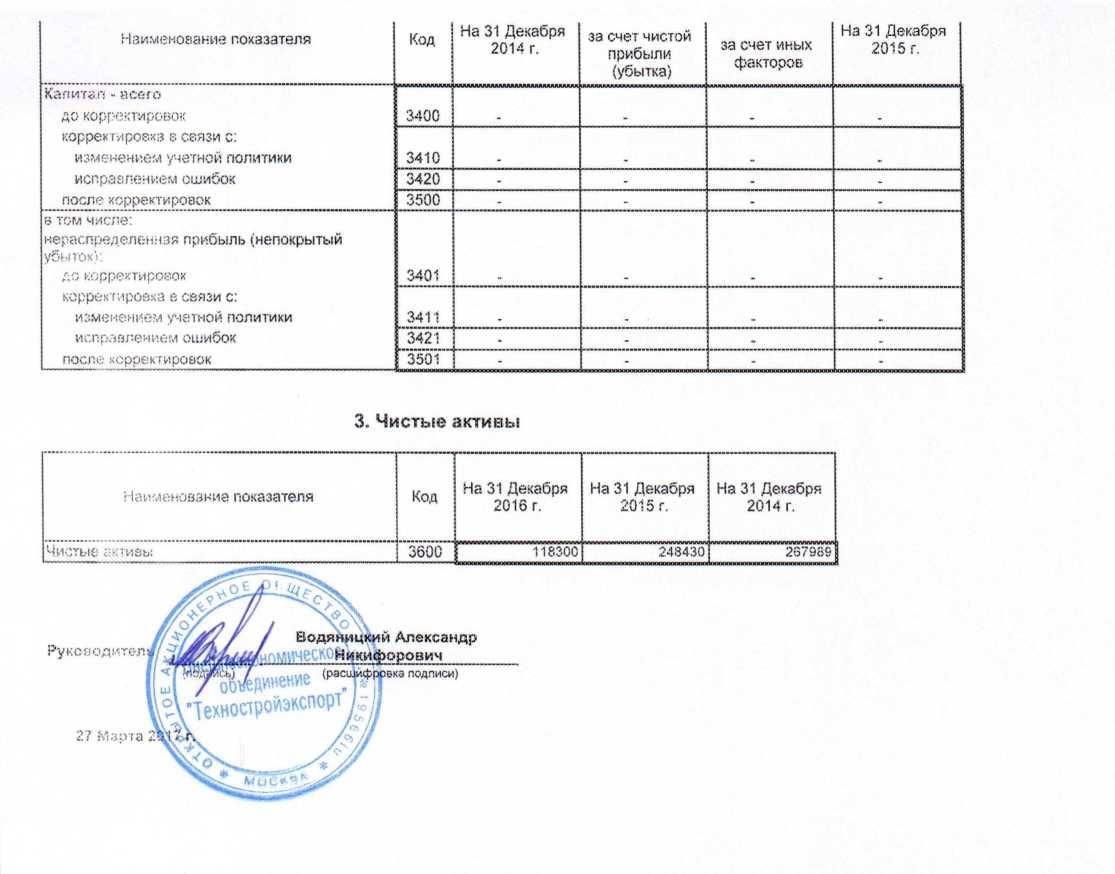 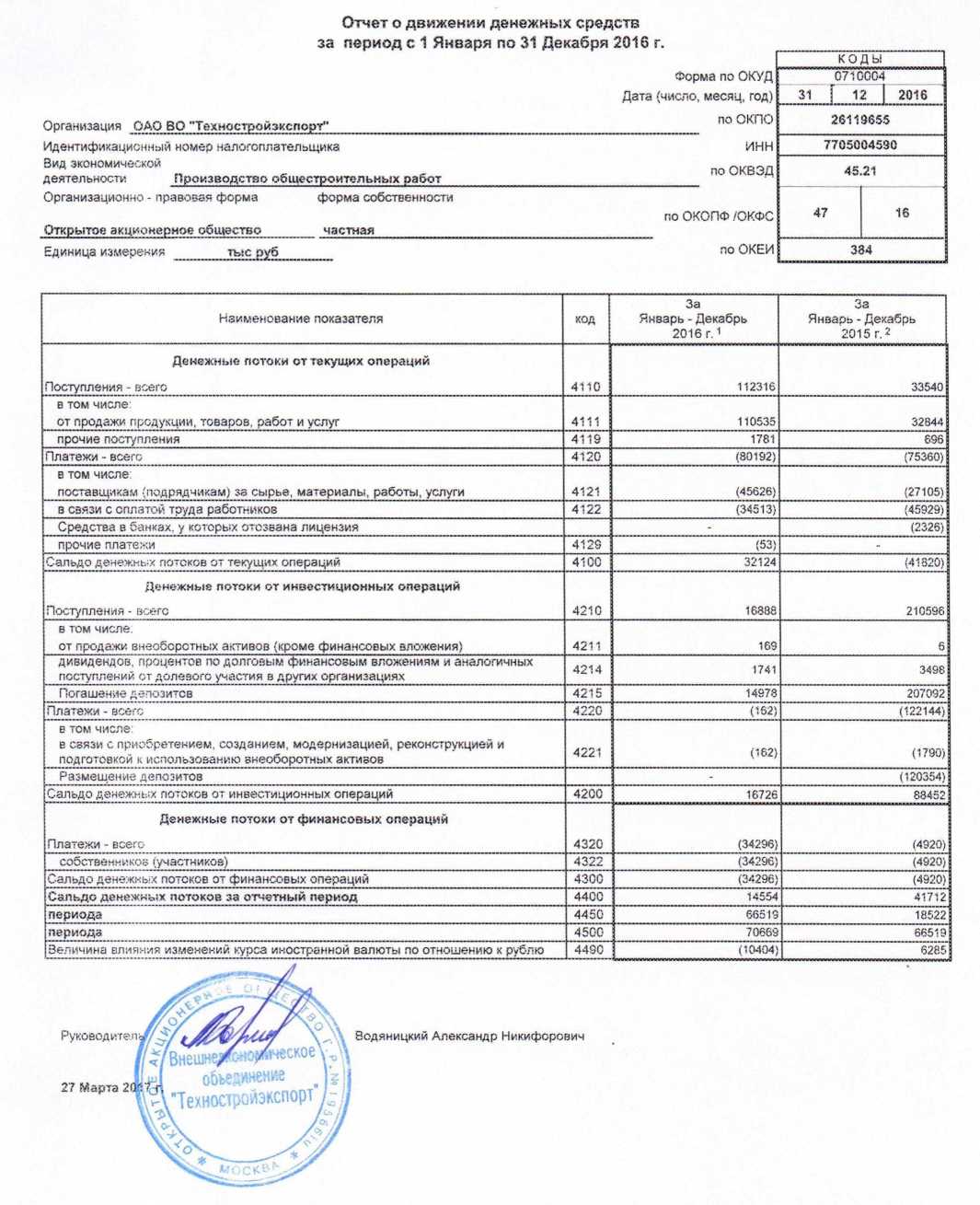 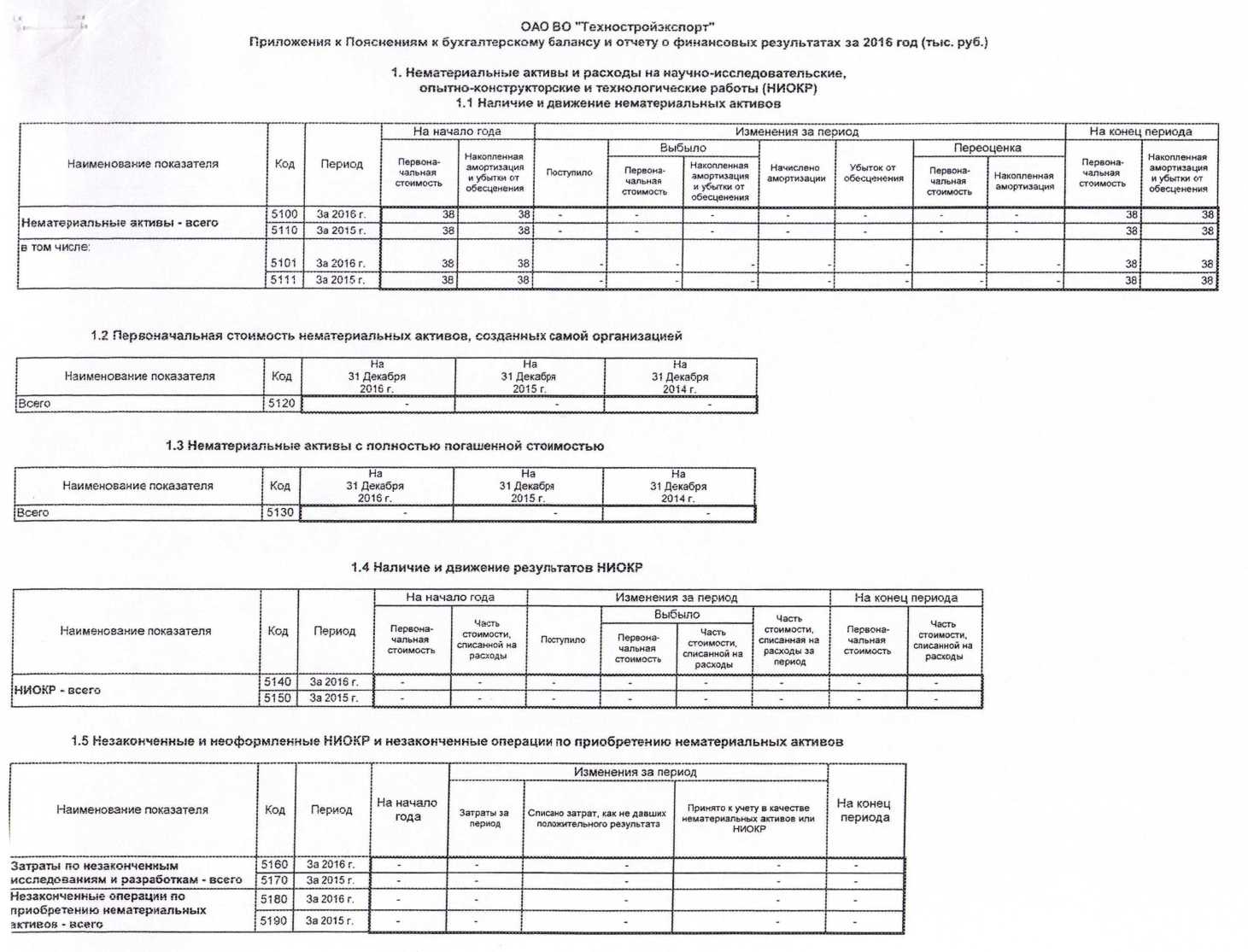 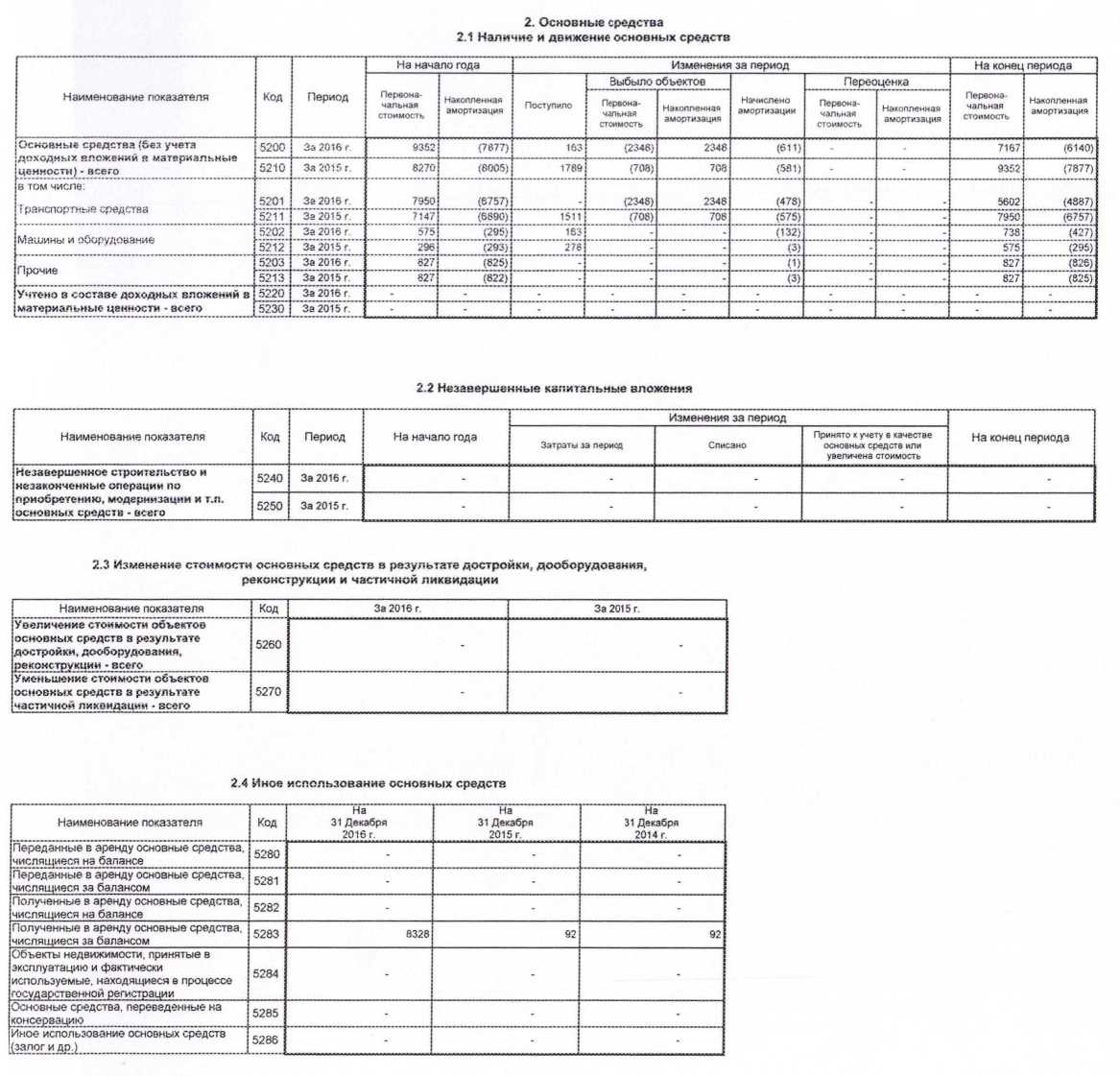 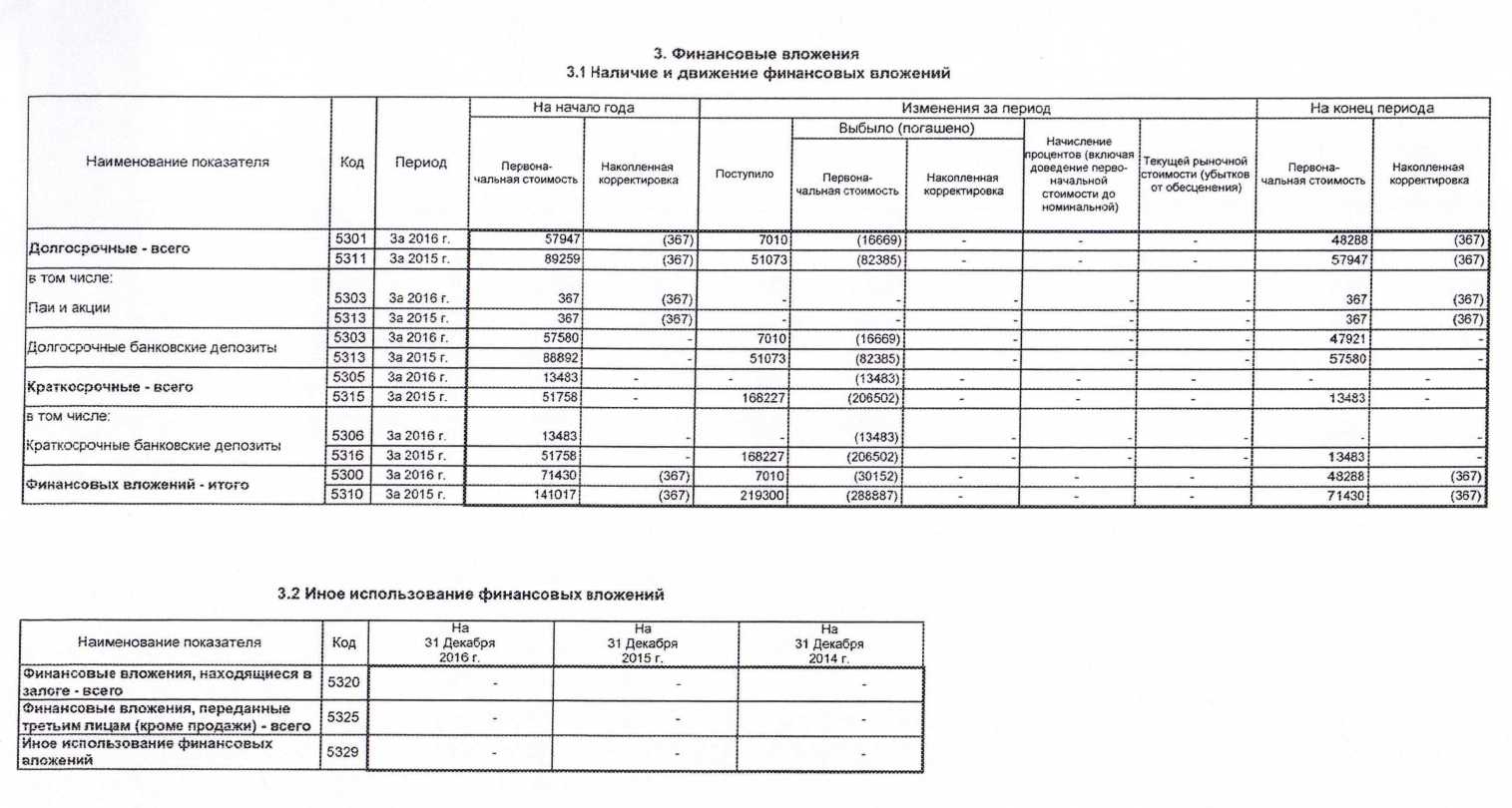 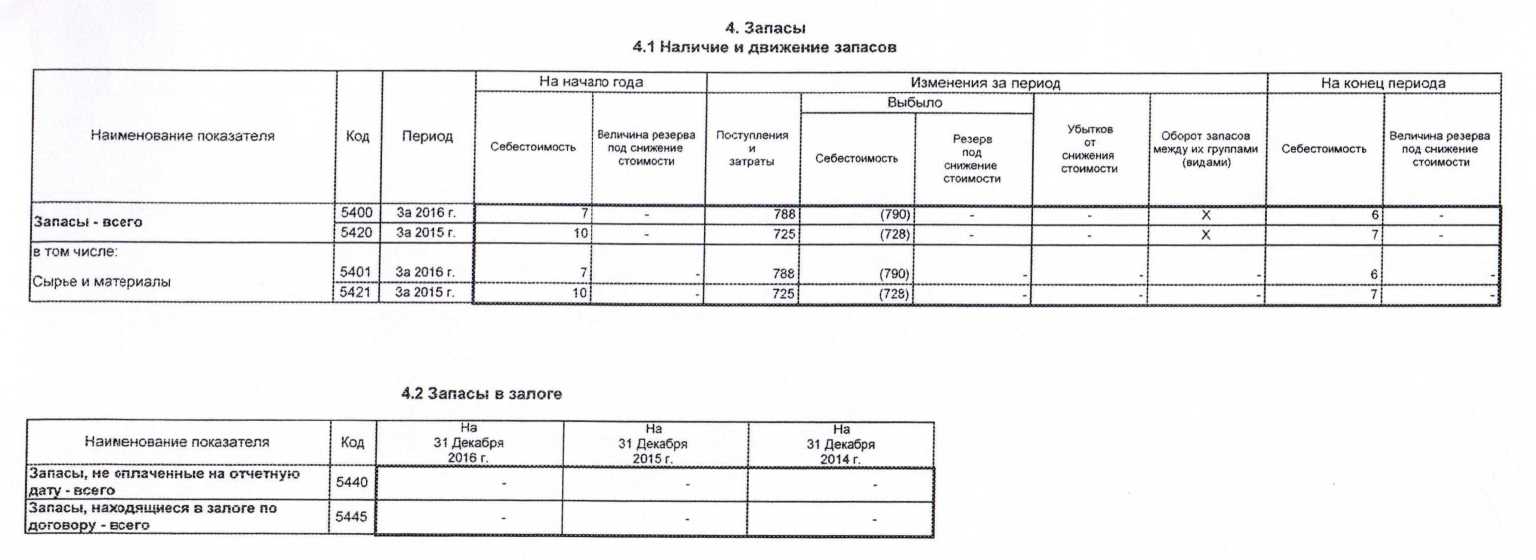 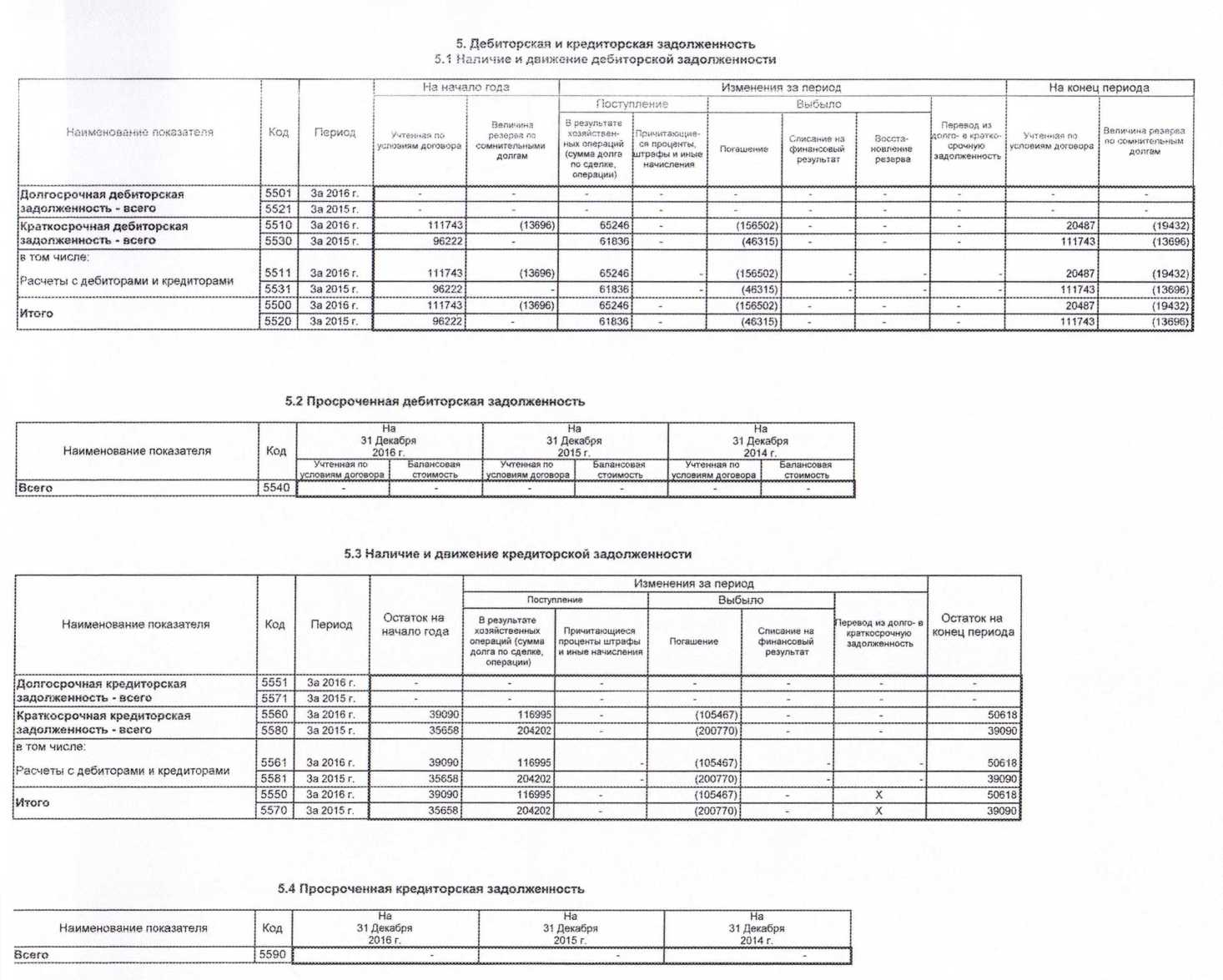 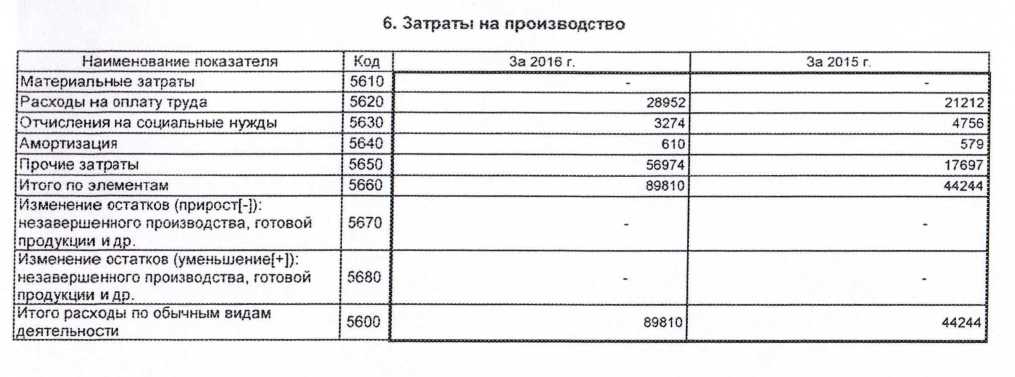 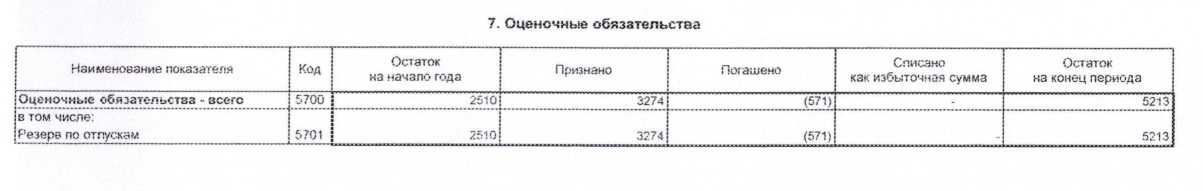 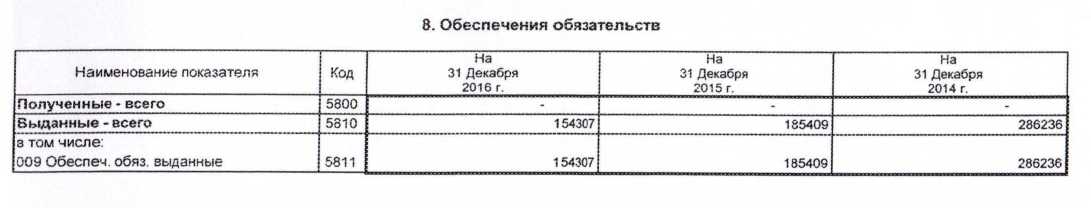 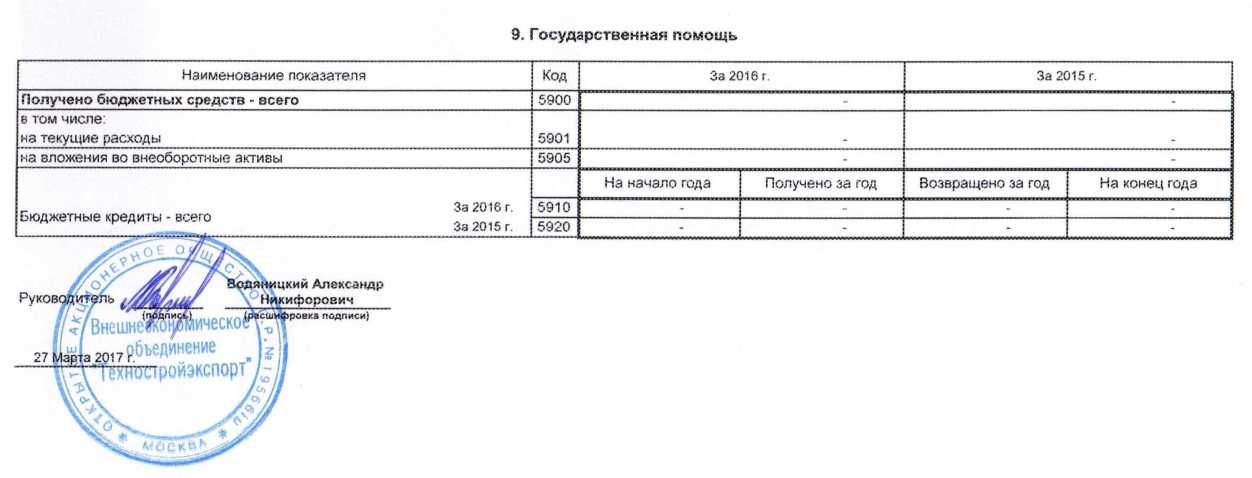 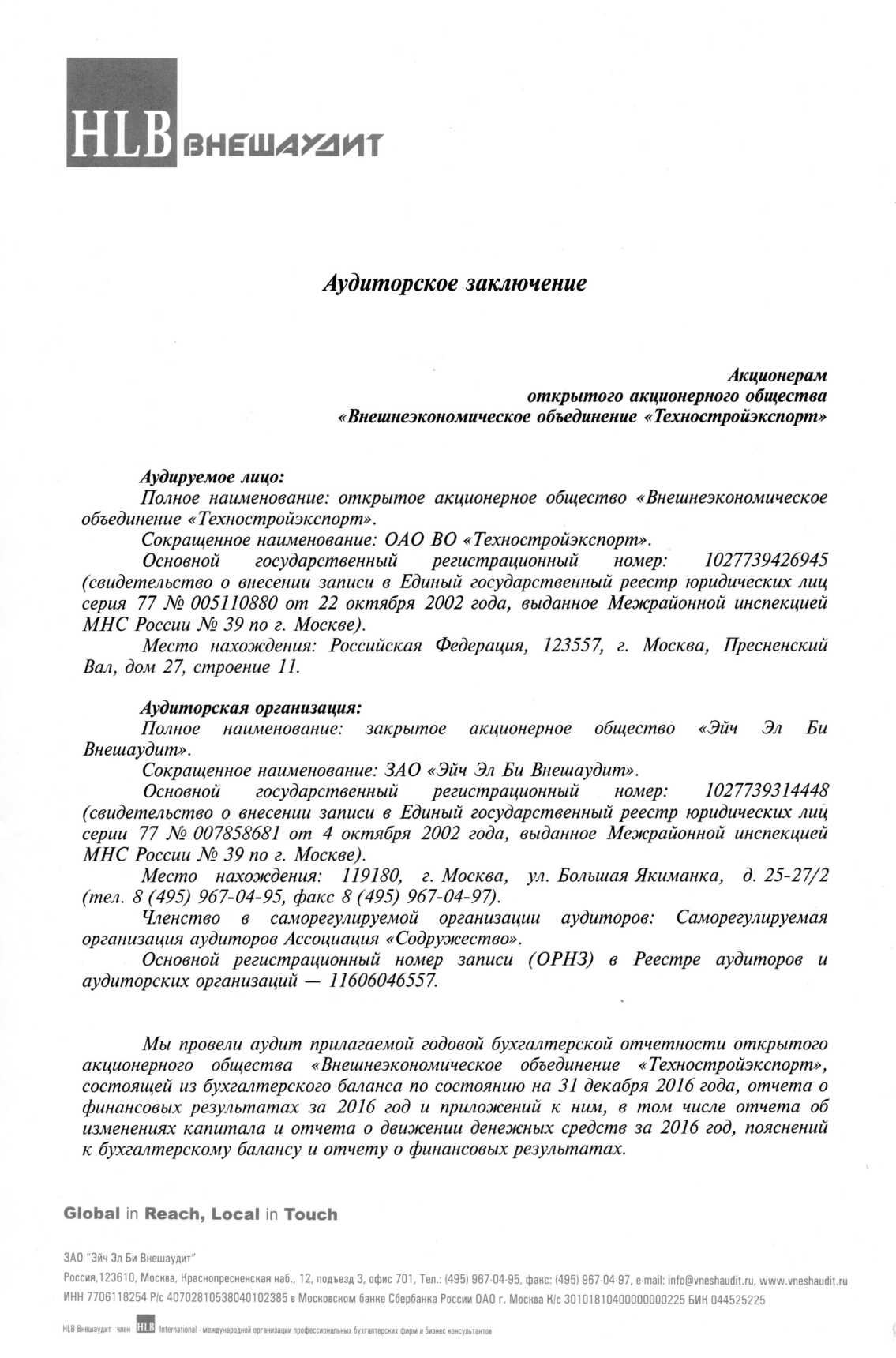 2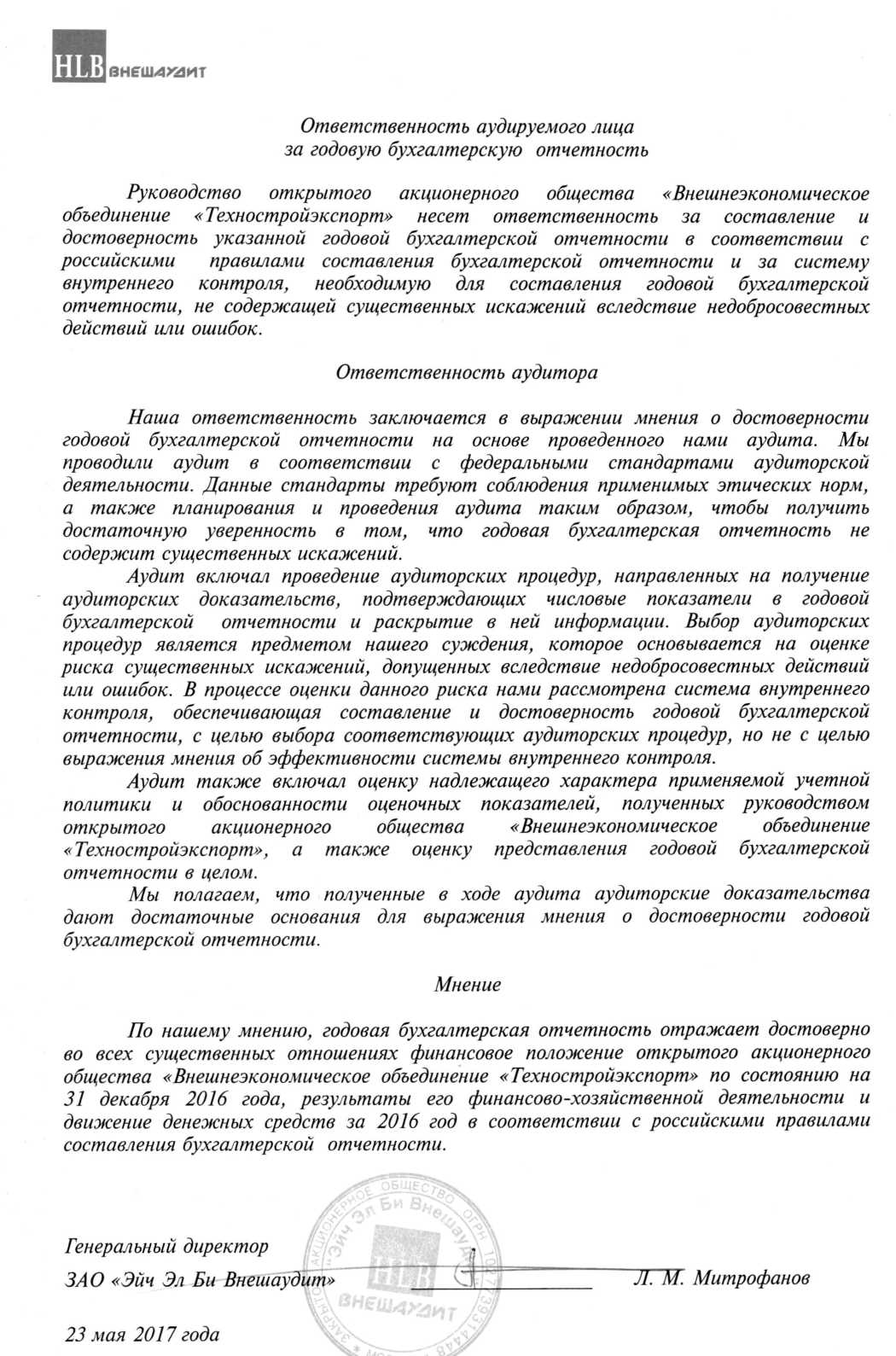 